Консультация для родителей: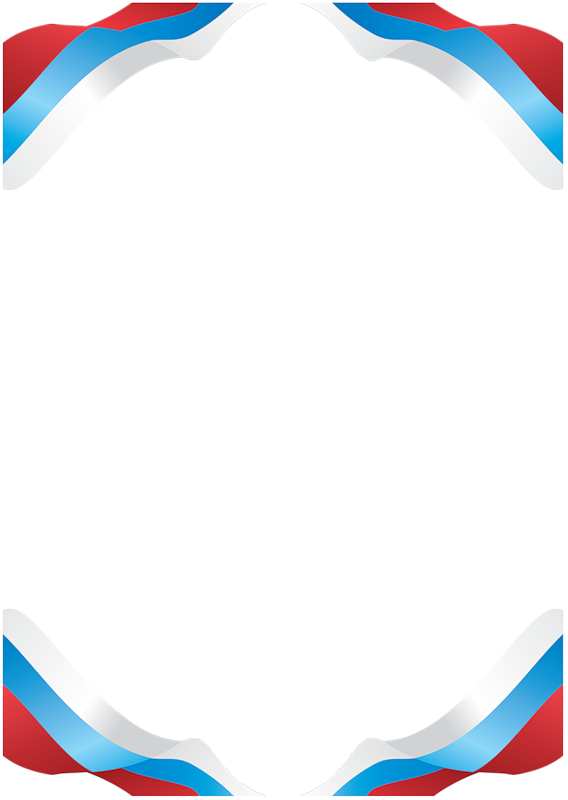 «Духовно-нравственное воспитание дошкольников»                                                                                                                       «Без памяти нет традиций,без традиции нет воспитания,без воспитания нет культуры,без культуры нет духовности,без духовности нет личности,                                                                                                                       без личности нет народа!»Духовно-нравственное воспитание - одна из актуальных и сложнейших проблем, которая должна решаться сегодня всеми, кто имеет отношение к детям. То, что мы заложим в душу ребенка сейчас, проявится позднее, станет его и нашей жизнью. Сегодня мы говорим о необходимости возрождения в обществе духовности и культуры, что непосредственно связано с развитием и воспитанием ребенка до школы. В детстве усвоение социальных норм происходит сравнительно легко. Чем младше ребенок, тем большее влияние можно оказать на его чувства и поведение. Осознание критериев морали происходит намного позднее, чем формируются нравственные чувства и алгоритм социального поведения.    Мы, взрослые, должны обратиться к душе ребенка. Воспитание его души - создание основы нравственных ценностей будущего взрослого человека. Но, очевидно, рациональное воспитание нравственности, не затрагивающее эмоции ребенка, никогда не приведет к желаемому результату. Образование, навыки, сноровку можно приобрести и позже, но основа самого лучшего в людях - человечности - закладывается именно в дошкольном возрасте, возрасте интенсивного развития чувств и межличностных отношений. Известно, что основой духовно-нравственного воспитания является культура общества, семьи и образовательного учреждения - той среды, в которой живет ребенок, в которой происходит становление и развитие. Культура - это, прежде всего, система ценностей, закрепленная в традициях. Она необходима для удовлетворения духовных потребностей и поиска высших ценностей. Удивительное и загадочное явление народной культуры – православии. Все наши нравственные ценности родом из Нового Завета: уважение к родителям и старшим, любовь к ближнему и Родине, бескорыстность, жертвенность, скромность, честность, терпеть, уступать, прощать и т.д. Сейчас к нам постепенно возвращается национальная память, и мы по-новому начинаем относиться к старинным праздникам, традициям, искусству, в которых народ оставил нам самое ценное из своих культурных достижений, просеянных сквозь сито веков. Кроме того, давно забыты и не употребляются в разговорной речи старославянские слова и изречения, почти не используются потешки, поговорки, пословицы, которыми так богат русский язык. В современной жизни практически отсутствуют предметы народного быта, встречающиеся в фольклорных произведениях. Не секрет, что представления выпускников детского сада о русской культуре были и остаются отрывочны и поверхностны. Окружающие предметы, впервые пробуждающие душу ребёнка, воспитывающие в нём чувство красоты, любознательность, должны быть национальными. Это поможет детям с самого раннего возраста понять, что они – часть великого русского народа. Фольклор является богатейшим источником познавательного и нравственного развития детей. В устном народном творчестве, как нигде, сохранились особенные черты русского характера. Большое место в приобщении детей к традиционным ценностям народной культуры должны занимать народные праздники и традиции. В них фокусируются накопленные веками тончайшие наблюдения за характерными особенностями времён года, погодными изменениями, поведением птиц, насекомых, растений. Причём эти наблюдения непосредственно связаны с трудом и различными сторонами общественной жизни человека. В результате освоения народных традиций дети узнают историю своей семьи, страны, культурные традиции своего края: песни, игры, считалки, небылицы, промыслы, народные праздники. Приобщение детей к традиционным ценностям народной культуры способствует развитию у них интереса к народной культуре, её духовным ценностям, гуманизму. Народные обрядовые праздники всегда связаны с игрой. Народные игры являются национальным богатством, и мы должны сделать их достоянием наших детей.   Итак, народные традиции в наше время должны занять главное место в формировании высоконравственной, культурно образованной личности. Благодаря им в доступных формах, на близком и понятном материале дети усваивают нравы, обычаи русского народа - весь комплекс духовных ценностей. Приобщение детей к традиционным ценностям народной культуры – это радость, это труд, приносящий бесценные плоды.